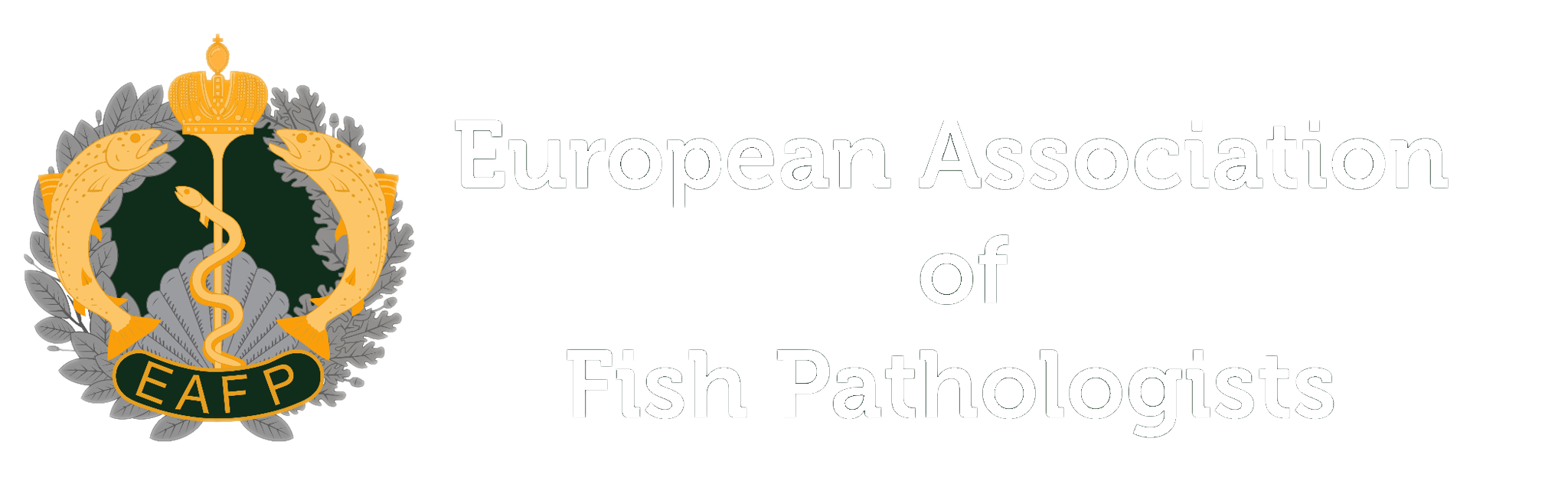 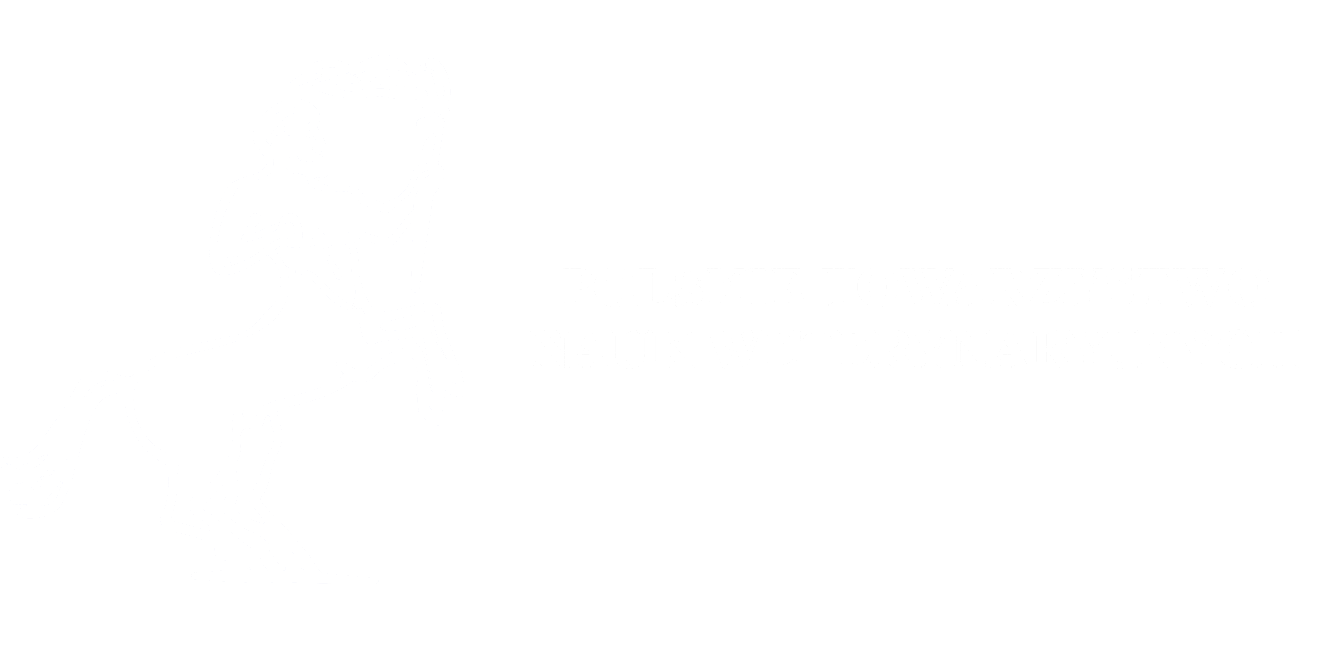 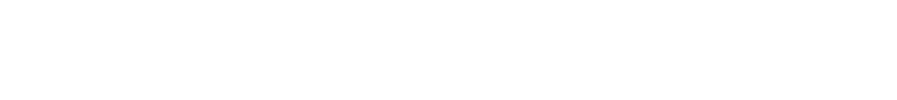 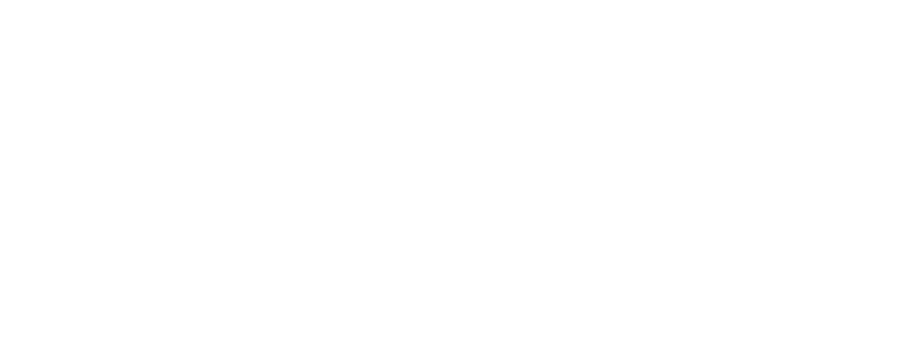 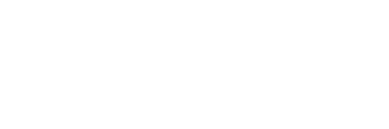 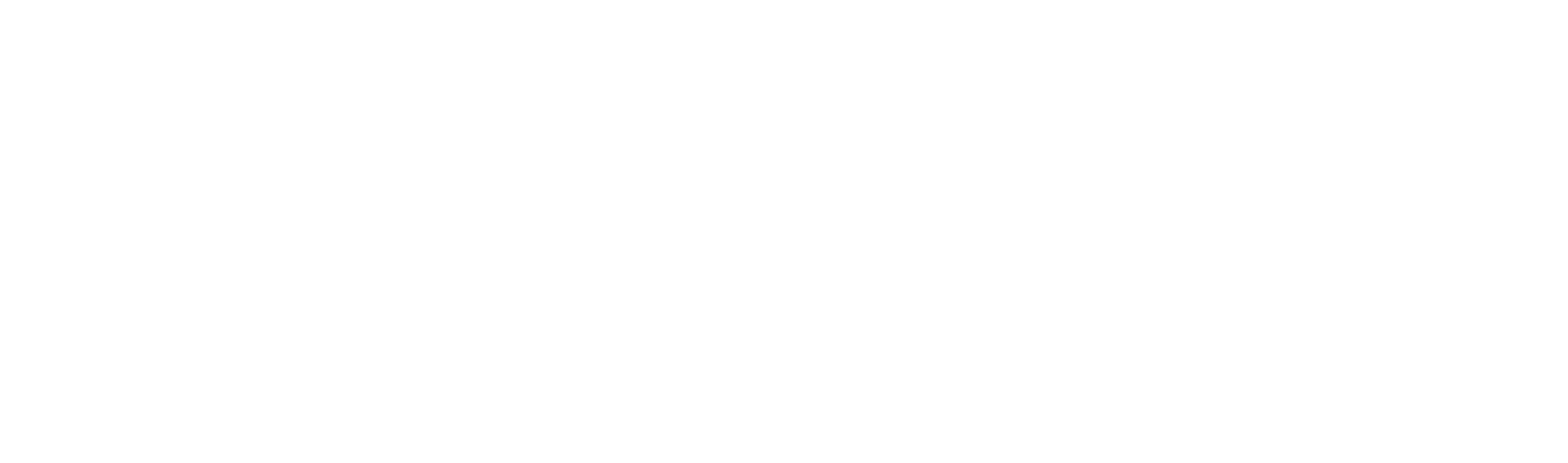 PROBLEMY ZDROWOTNE TARLAKÓW TROCI I ŁOSOSIA – OCENA ZAGROŻENIA24 CZERWCA 2022 R.KOLEGIUM RUNGEGO, UNIWERSYTET PRZYRODNICZY, POZNAŃUl. Wojska Polskiego 52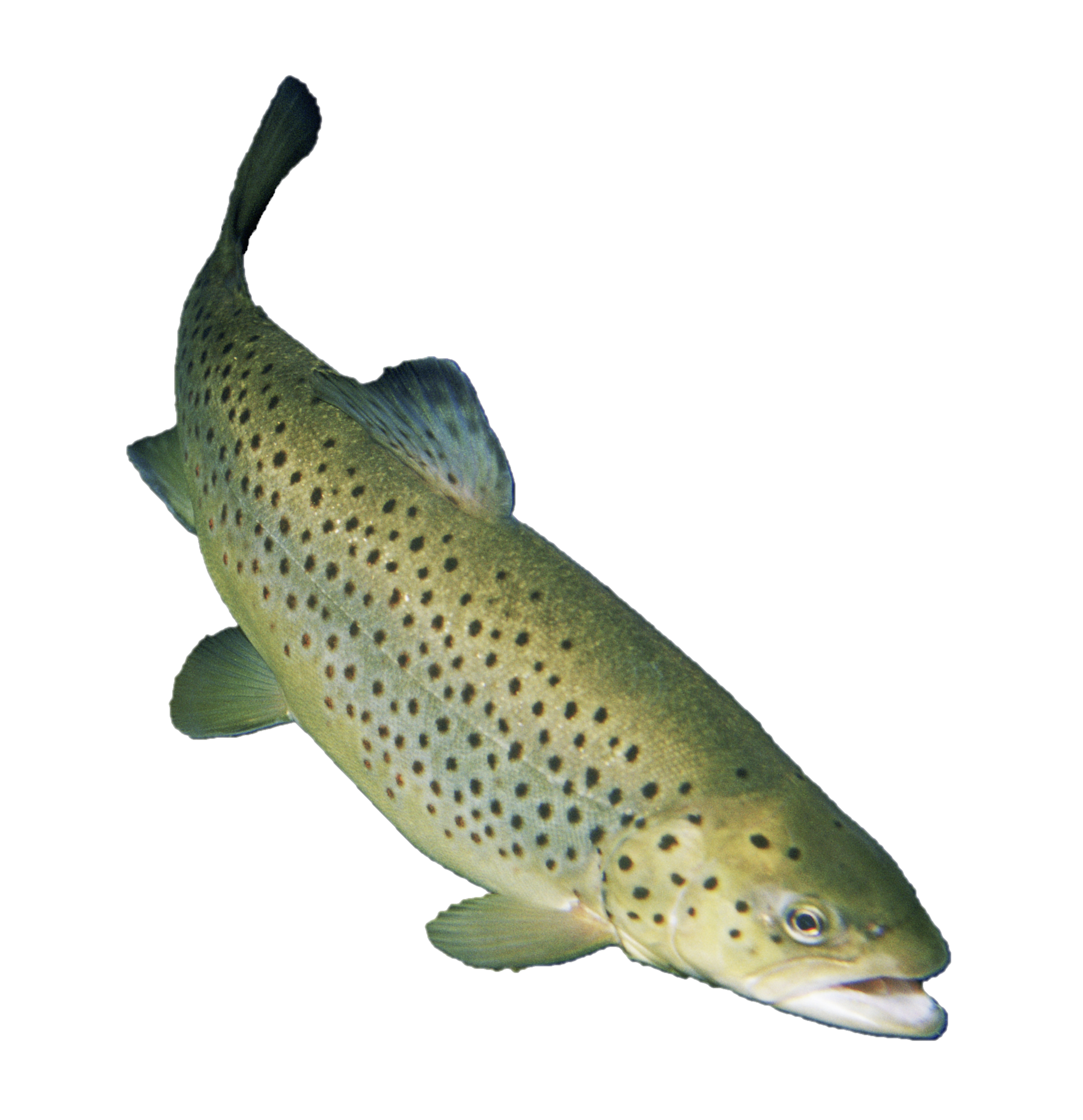 Wydział Medycyny Weterynaryjnej i Nauk o Zwierzętach Uniwersytetu Przyrodniczego w Poznaniu
wraz z Instytutem Rybactwa Śródlądowego im. S. Sakowicza w Olsztynie
serdecznie zapraszają na konferencję naukową
organizowaną przy wsparciu Sekcji Ichtiopatologii Polskiego Towarzystwa Nauk Weterynaryjnych
i Polish Branch European Association Fish Pathologists
pod honorowym Patronatem Wiceprezesa Rady Ministrów Ministra Rolnictwa i Rozwoju Wsi 
oraz JM Rektora Uniwersytetu Przyrodniczego w Poznaniu.Opłatę konferencyjną w wysokości 375 zł (broszura konferencyjna, poczęstunek w przerwach kawowych, obiad) należy wpłacić 
do dnia 25 maja 2022 r. na konto UP Poznań: 29 1090 1362 0000 0000 3601 7894 ,w tytule przelewu proszę wpisać nr subkonta: 293.51.055
Kontakt w sprawach organizacyjnych: dr hab. Agnieszka Pękala-Safińska, prof. UPP; e-mail: agnieszka.pekala-safinska@up.poznan.pl